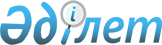 О внесении изменения в постановление акимата области от 3 мая 2013 года N 122 "О некоторых вопросах субсидирования на повышение урожайности и качества продукции растениеводства на 2013 год"
					
			Утративший силу
			
			
		
					Постановление акимата Алматинской области от 03 декабря 2013 года N 374. Зарегистрировано Департаментом юстиции Алматинской области 20 декабря 2013 года N 2526. Утратило силу постановлением акимата Алматинской области от 30 июля 2014 года N 277      Сноска. Утратило силу постановлением акимата Алматинской области от 30.07.2014 N 277.

      Примечание РЦПИ:

      В тексте документа сохранена пунктуация и орфография оригинала.



      В соответствии со статьей 27 Закона Республики Казахстан от 23 января 2001 года "О местном государственном управлении и самоуправлении в Республике Казахстан" и постановлением Правительства Республики Казахстан от 4 марта 2011 года N 221 "Об утверждении Правил субсидирования из местных бюджетов на повышение урожайности и качества продукции растениеводства", акимат области ПОСТАНОВЛЯЕТ:



      1. Внести в постановление акимата области от 3 мая 2013 года  N 122 "О некоторых вопросах субсидирования на повышение урожайности и качества продукции растениеводства на 2013 год" (зарегистрированного в Реестре государственной регистрации нормативных правовых актов 15 мая 2013 года за N 2357 и опубликованного в газетах "Огни Алатау" и "Жетысу" 23 мая 2013 года N 62) следующее изменение:



      приложение 3 к указанному постановлению изложить в новой редакции согласно приложению к настоящему постановлению.



      2. Контроль за исполнением настоящего постановления возложить на заместителя акима области Т. Досымбекова.



      3. Настоящее постановление вступает в силу со дня государственной регистрации в органах юстиции и вводится в действие по истечении десяти календарных дней после дня его первого официального опубликования.      Аким области                               А. Мусаханов

Приложение 1 к постановлению

акимата области от "3" декабря

2013 года N 374 "О внесении

изменения в постановление акимата

области от 3 мая 2013 года N 122

"О некоторых вопросах субсидирования

на повышение урожайности и качества

продукции растениеводства на 2013 год"Приложение 3 к утвержденному

постановлению акимата области

от 3 мая 2013 года N 122

"О некоторых вопросах субсидирования

на повышение урожайности и качества

продукции Растениеводства на 2013 год" 

Объемы субсидий по районам на 2013 год
					© 2012. РГП на ПХВ «Институт законодательства и правовой информации Республики Казахстан» Министерства юстиции Республики Казахстан
				Районы и городаОбъем выделенных средств всего, тыс. тенгеАксуский40 782,7Алакольский90 517,4Балхашский124 404,5Енбекшиказахский138 167,1Ескельдинский114635,0Жамбылский66 904,5Илийский74 415,5Карасайский33 113,1Каратальский74 632,5Кербулакский50 597,3Коксуский63010,1Панфиловский117 876,0Райымбекский16 864,8Сарканский110 530,8Талгарский44 765,5Уйгурский36 868,0город Капшагай61 893,6город Талдыкорган9 054,2город Текели20 201,4Итого по области1 289 234,0